1. THE GENETIC CODE 	Polypeptide:	Genetic Code: What is the genetic code and how is it read? How to Read Codons: (take notes on this section) __________________________________________________________________________________________________________________________________________________________________________________________________________________________________________________________________________________________________________________________________________________________________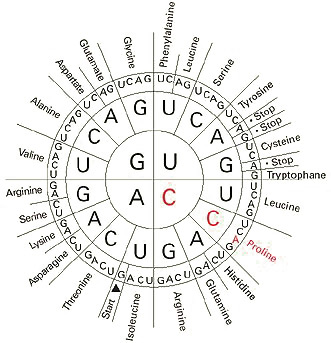 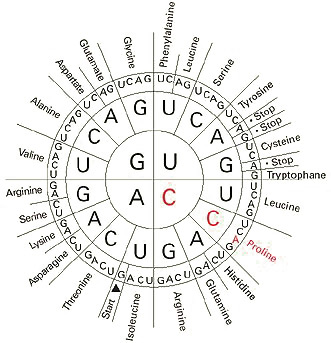 B. Start and Stop Codons (take notes on this section) ______________________________________________________________________________________________________________________________________________________________________________________________________________________________________________________________________________TRANSLATION 	What role does the ribosome play in assembling proteins? Define: Translation – Steps in translation (take notes on this section) _____________________________________________________________________________________________________________________________________________________________________________________________________________________________________________________________________________________________________________________________________________________________________________________________________________________Define: Anti codon- Summarize the three steps in translation below 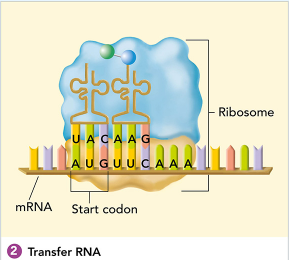 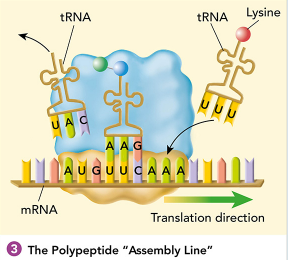 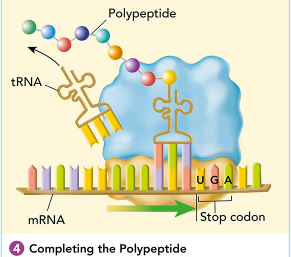 The roles of tRNA and rRNA in translation (take notes on this section) __________________________________________________________________________________________________________________________________________________________________THE MOLECULAR BASIS OF HEREDITY  (take notes on this section) ______________________________________________________________________________________________________________________________________________________________________________________________________________________________________________________________________________What is the Central Dogma of molecule biology? [-Define: Gene expression: - Draw the mRNA and codons below 